Техническое заданиена разработку интернет-магазина
«KATEPAL»Лист согласованияСписок ответственных исполнителейСодержание:Общие сведенияПолное и краткое наименования системыНаименования предприятия Заказчика Системы и его реквизитыПеречень документов, на основе которых создается СистемаПлановые сроки начала и окончания работ по созданию СистемыНазначение и цели создания СайтаНазначение сайтаЦель создания СайтаЦелевая аудитория СайтаОсновные задачи сайтаТребования к СайтуТребования к стилистическому оформлению СайтаТребования к графическому дизайну СайтаТребования к шрифтовому оформлению СайтаТребования к средствам просмотра СайтаТребования к контенту и наполнению СайтаТребования к системе управления контентом СайтаТребования к компоновке страниц СайтаСтруктура СайтаОписание разделов СайтаОбщий вид СайтаХедерФутерФиксированные кнопкиГлавная страницаРаздел “Продукция” или “Каталог”Общий вид страницыПервый блокБлоки с товарамиСтраница товараСтраница товара из раздела “Черепица”Другие страницы товаровРаздел “Производство”Раздел “Монтаж”Блок с видеоматериаламиИнструкции по монтажуФорма обратной связиРаздел “Фотогалерея”Первый блок. ФильтрыВторой блок. ИзображенияСтраница изображенияРаздел “Полезное”Расчет кровлиПрофессионалы рекомендуютПодбор черепицыПотребителю на заметкуТехнические характеристики KATEPALРекламные материалыЛоготипыПортфель дилераСертификатыЧасто задаваемые вопросыГде купить?ОбучениеРаздел “Новости”Раздел “Фирменный магазин”Раздел “Где купить”Другие примечанияОбщие сведенияПолное и краткое наименования системыПолное наименование системы – «KATEPAL___________».Краткое наименование системы – «Сайт», «ИМ».Наименование предприятия Заказчика Системы и его реквизитыЗаказчик – .Перечень документов, на основе которых создается СистемаДоговор № _________ от «____» _______________ . И приложения к договору между __________________________________ и ___________.Переписка между Сторонами.Плановые сроки начала и окончания работ по созданию СистемыОпределяются в соответствии с графиком и согласованными сроками проведения работ, определенными в Договоре № ____________ от «____» _______________ 20__ г. между ________________________________ и _____________________________________.Назначение и цели создания СайтаНазначение СайтаОсновным назначением Сайта является создание интернет-магазина  Заказчика в сети Интернет.Цель создания СайтаЦелью создания Сайта является предоставление информации о товарах и услугах предлагаемых Заказчиком и продажа продукции. Основная цель сайта, чтобы посетитель сайта захотел приобрести продукцию– то есть или сделал заказ через сайт или зашел в раздел «Где купить».В идеале – предугадать желание клиента и привести его к продаже.Например, клиент пришел посмотреть ассортимент, его заинтересовали примеры объектов, он посмотрел фотогалерею, увидел, что можно подобрать продукцию под дизайн своего дома (цвет фасада и т.д.) и сделал заказ на просчет через сайтЦелевая аудитория СайтаЦелевая аудитория Сайта представлена гражданами РФ.Основные задачи СайтаСайт должен обеспечивать реализацию следующих задач.Имиджевая Сайт является «лицом» компании  «__________________» в интернет и должен привлекать новых покупателей, а также внушать уверенность в качестве продукции и услугах предлагаемых компанией.Информационная Сайт должен предоставлять пользователям доступ к: информации о продукции;информации о производстве продукции;информации по использованию продукции;фотоматериалам;инструментах сайта;новостям компании;адресам фирменных магазинов компании;информации о дилерах и дистрибьюторах компании;заказам и приобретениям продукции через интернет.Требования к СайтуТребования к стилистическому оформлению СайтаСтилистическое оформление Сайта должно соответствовать корпоративному стилю компании и использовать его цветовые схемы, графические элементы (логотип) и шрифты.    Требования к графическому дизайну СайтаУсовершенствование дизайна (оставив текущую концепцию). Сделать дизайн и функционал сайта более современным, удобным, интересным и привлекающим внимание.Дизайн Сайта должен быть лаконичным и в то же время выглядеть «дорого», стильно. Дизайн должен быть легким и дополняться качественной версткой и графикой (изображения + графические схемы).Дизайн Сайта должен подчеркивать премиальность гибкой черепицы Катепал (сейчас она самая дорогая из аналогов) и высокое качество.Дополнить дизайн сайта другими графическими элементами в общей концепции – иконки, калькулятор, модуль подбора черепицы.Нужна качественная обработка картинок и видео на сайте. Сейчас некоторая графика выглядит не совсем презентабельно. Требования к шрифтовому оформлению СайтаШрифты, используемые для оформления графических элементов Сайта, не должны противоречить корпоративному стилю компании. Шрифты, используемые для оформления текстовых материалов Сайта, не должны противоречить корпоративному стилю компании. В случае отсутствия необходимых шрифтов на компьютере пользователя необходимо предусмотреть использование стандартных групп шрифтов браузеров (Arial/Helvetica, Times New Roman, Courier) таким образом, чтобы замена шрифтов из соответствующей группы не приводила к визуальному искажению текста. Размер (кегль) шрифтов должен обеспечивать удобство восприятия текста при минимально допустимом размере экрана.Требования к средствам просмотра СайтаСайт должен обеспечивать корректное отображение данных в следующих браузерах:Internet Explorer (версия 5.5 и выше);Opera (версия 7.0 и выше);Mozilla Firefox (версия 1.0 и выше).Требования к контенту и наполнению СайтаПервичная разработка и верстка контента (информационного содержимого) Сайта должна производиться силами Исполнителя при непосредственном участии Заказчика. Заказчик предоставляет все необходимые Исполнителю текстовые и графические материалы, а также комментарии, касающиеся их содержания, объема, оформления и размещения. Требования к системе управления контентом СайтаСистема управления контентом Сайта должна обеспечить администратору сайта возможность выполнения следующих действий:добавление и удаление текстов (статей);редактирование текстов (статей);добавление и удаление новостей и анонсов;редактирование новостей и анонсов;управление отображением новостей и анонсов;добавление и удаление товаров;редактирование товаров;редактирование мета-данных разделов (служебная информация для улучшения индексации Сайта поисковыми системами).Изменение дизайна и структуры Сайта, а также доработка существующего и создание нового функционала должны происходить в рамках процедур поддержки сайта Исполнителем либо в соответствии с отдельными договорами на указанные виды работ.Требования к компоновке страниц СайтаКомпоновка страниц Сайта должна обеспечивать автоматическое масштабирование страниц в зависимости от ширины рабочего поля браузера пользователя. Минимальный размер (ширина) рабочего поля браузера, при котором необходимо обеспечить полноценное отображение страниц (без полосы горизонтальной прокрутки), составляет 1024 пиксела. Мобильная версия сайта для удобства просмотра с планшетов и смартфонов (особенно под Apple).Структура СайтаОбщая структура Сайта представлена на рис. 1.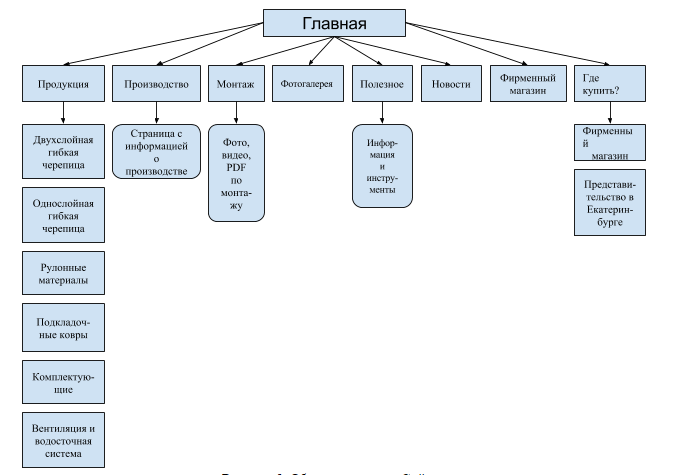 Рисунок 1. Общая структура СайтаНиже представлена структура сайта в виде списка. ГлавнаяПродукция
	(отображаются на главной выпадающим списком)Двухслойная гибкая черепицаОднослойная гибкая черепицаРулонные материалыПодкладочные коврыКомплектующиеВентиляция и водосточная системаПроизводствоМонтажФотогалереяПолезное
	(отображаются при переходе на страницу)Расчет кровлиПрофессионалы рекомендуютПодбор черепицыПотребителю на заметкуТехнические характеристики KATEPALРекламные материалыЛоготипыПортфель дилераСертификатыЧасто задаваемые вопросыГде купитьОбучениеНовостиФирменный магазинГде купитьФирменный магазинПредставительство в ЕкатеринбургеДистрибьюторы и дилерыПримечание:В структуре сайта должен быть акцент на основных преимуществах: - высококачественное финское производство- первая гибкая черепица на российском рынке (пионер рынка) – уже более 25 лет в России- реальная гарантия = реальному сроку эксплуатации (мы не говорим о качестве, мы доказываем его на деле)- СБС-модифицируемый битум в основе всей черепицы. Это означает надежность, долговечность, герметичность, высокое сопротивление знакопеременным нагрузкам, возможность эксплуатации при любых климатических условиях.Описание разделов Сайта Общий вид СайтаХедер:Условно поделен на две части:В верхней части отображается количество товаров в корзине;В нижней части слева логотип компании, справа кнопки навигации по сайту:ГлавнаяПродукция
	(отображаются выпадающей строкой-списком)Двухслойная гибкая черепицаОднослойная гибкая черепицаРулонные материалыПодкладочные коврыКомплектующиеВентиляция и водосточная системаПроизводствоМонтажФотогалереяПолезноеНовостиФирменный магазинГде купить
(отображаются выпадающей строкой-списком)Фирменный магазинПредставительство в ЕкатеринбургеДистрибьюторы и дилеры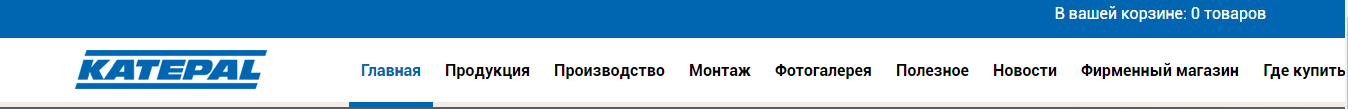 Рисунок 2. Пример хедераФутерСлева - знак охраны авторского права “Copyright 2016 KATEPAL”Справа - несколько кнопок навигации по сайту:ПродукцияПроизводствоМонтажФотогалереяПолезноеНовостиГде купить?Под кнопками навигации размещены кнопки-ссылки на представительства в социальных сетях: ВКонтакте, YouTube, Facebook.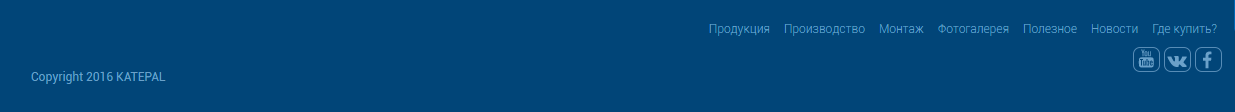 Рисунок 3. Пример футераФиксированные кнопкиФиксированные кнопки находятся  с правой стороны. При наведению курсора мыши. кнопка меняет цвет и выезжает ее название:Подбор черепицыРасчет кровлиГде купитьЗадать вопрос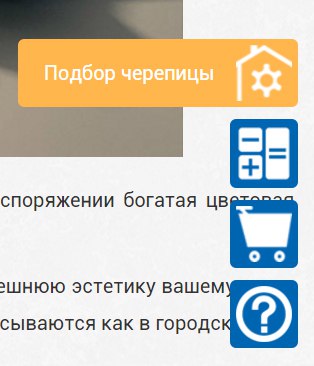 Рисунок 4. Фиксированные кнопки. ПримерГлавная страницаГлавная страница является основной точкой входа на Сайт. Назначение главной страницыинформировать посетителей, впервые пришедших на Сайт, о профиле деятельности компании;обеспечивать доступ ко всем основным разделам Сайта (разделам 1-го уровня и некоторым разделам 2-го уровня);информировать посетителей о новостях компании, преимуществах их продукции и компании в целомГлавная страница должна содержать следующие основные элементы.Идентификационные данныелоготип;название;Навигация по разделам 1-го уровня и некоторым разделам второго уровняСлайдер с изображениями и статьями, со ссылкой на статьюБлок анонсов новостей На главной странице предполагается публиковать анонсы последних новостей компании. Максимальное количество анонсов – 3. Новость имеет следующую структуру:дата (обязательный атрибут);заголовок (обязательный атрибут);краткая аннотация;кнопка “Читать далее”Дата присваивается новости автоматически (на уровне системы). Администратор сайта имеет возможность редактировать (изменять) дату новости.Администратор сайта имеет возможность добавлять/удалять новости, временно скрывать новости (при этом новость не отображается, но хранится на сервере).Блок с изображениями и текстом, который при нажатии ведет на определенные страницы:Мы выбрали KATEPAL - ссылка на статью Почему KATEPAL Крыша вашей мечты - ссылка на фотогалереюРасчет кровли - ссылка на страницу Расчет кровли.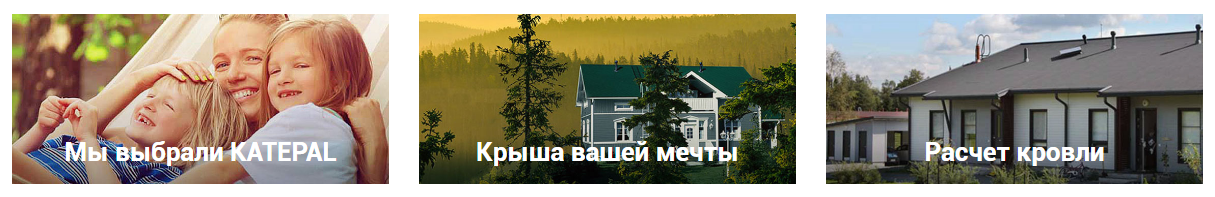 Рисунок 5. Пример выше описанного блока4 блока с информацией и ссылками на определенные статьи1 блок: Потребителю - вмещает ссылки на страницы:КаталогФотогалереяРасчет кровлиПодбор черепицыПотребителю на заметкуЧасто задаваемые вопросыЗадать вопрос2 блок: Дилеру - вмещает описание и кнопку Подробнее3 блок: Монтажнику - вмещает описание и кнопку Подробнее4 блок: Архитектору - вмещает описание и кнопку ПодробнееВсе блоки при наведении указателя мыши меняют цвет.
Рисунок 6. Пример выше описанных блоков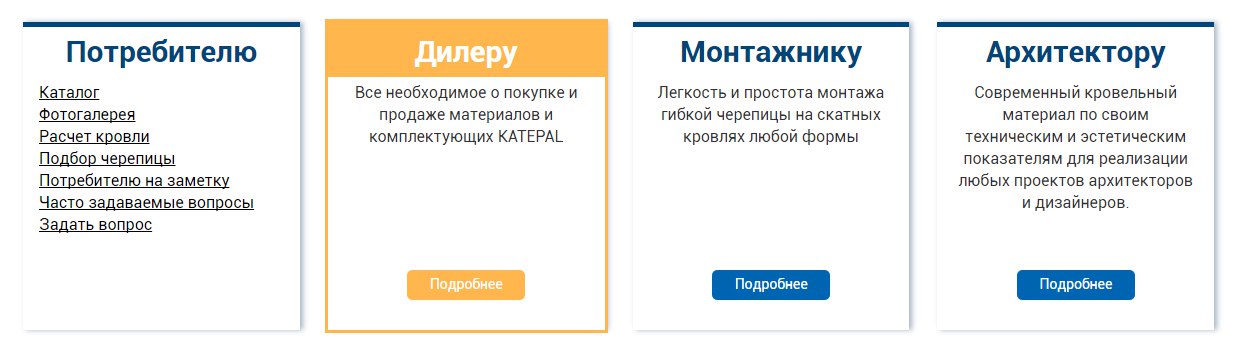 Кнопка “Хотите стать дилером?”Расположена по центру страницы.При нажатии вызывает поп-ап окно с формой для отправки данных:Назва окна: Стать дилеромФИОEmailТелефонГородНазвание компанииСайт компанииЗапросКнопка “Отправить”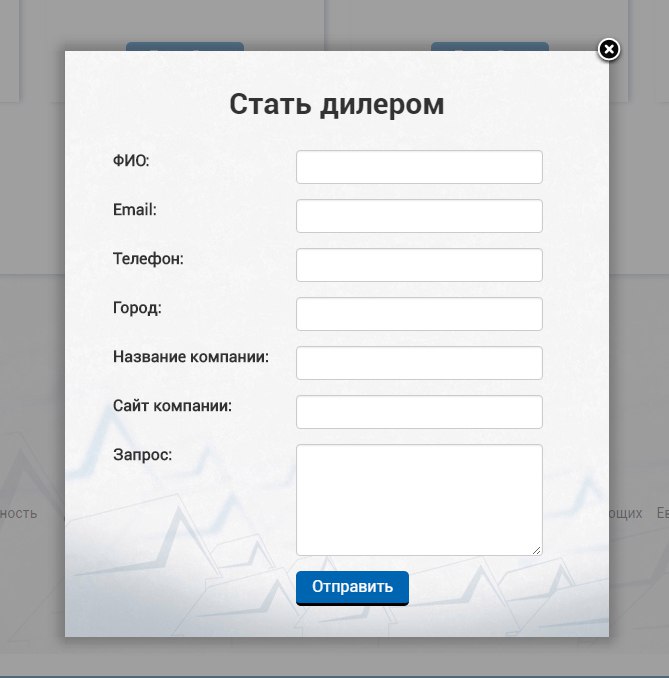 Рисунок 7. Поп-ап окно “Стать дилером”Блок с кнопками: “Наши преимущества”. Каждая кнопка при нажатии ведет на определенную страницу, при наведения указателя мыши на кнопку, она меняет цвет. Кнопки:Честное качествоГибкость и прочностьДолговечностьЦвета и коллекцииСтойкость цветаВыбор комплектующихЕвро-стандартРеальная гарантия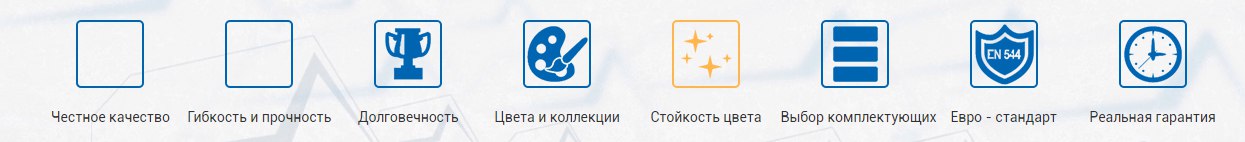 Рисунок 8. Блок “Наши преимущества”Рекламная надпись размещена по центру “Честное качество. Проверено временем!”Примечание: Нужно еще добавить раздел с отзывами. Планируется в блоке на главной «Мы выбрали КАТЕПАЛ». Отзывы мы планируем как письменные, так рассматриваем  на следующий год съемку видео-отзывов реальных владельцев домов с Катепал. Также нужно добавить информацию, о том что KATEPAL – марка №1 в России. В этом году мы стали победителями народного голосования и имеем право использовать этот знак 2 года.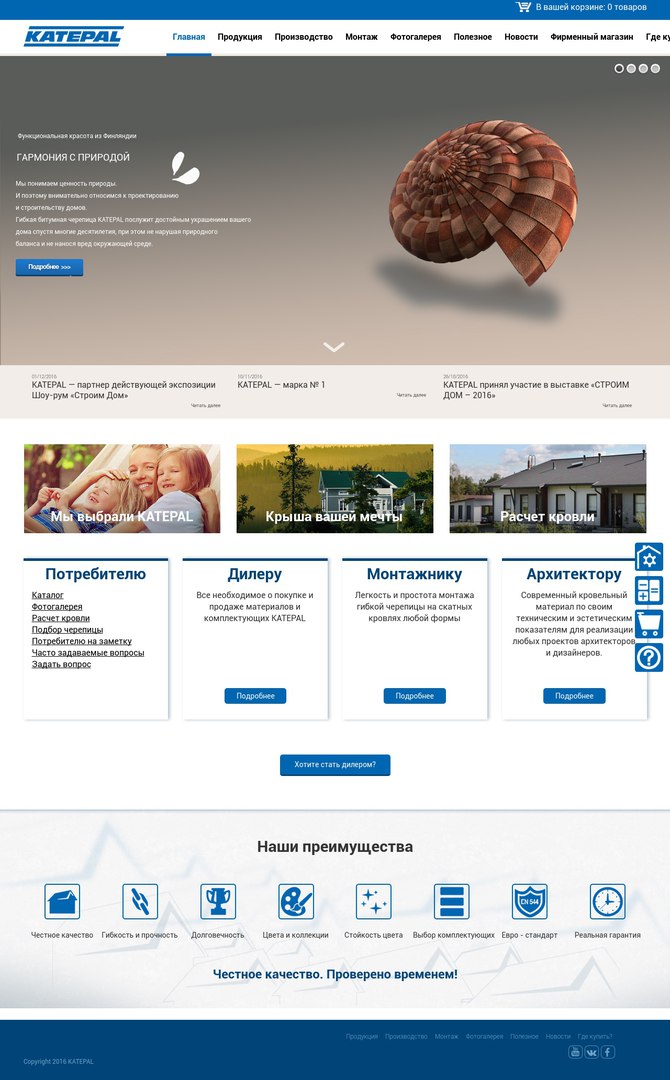 Рисунок 9. Пример главной страницы сайтаРаздел “Продукция” или “Каталог”Назначение разделапредоставление информации о продукции компаниипредоставление возможности пользователям купить продукцию компанииОбщий вид страницыПри нажатии на кнопку Продукция пользователя перенаправляет на страницу Каталог. Страница состоит из нескольких блоков. Первый блок это своего рода фильтр по товарам, остальные блоки - сами товары.Первый блокВверху этого блока идет название страницы, а ниже названия 5 вкладок с типами товаров:ЧерепицаРулонные материалыПодкладочные коврыКомплектующиеВентиляция и водосточная системаВкладки отделены горизонтальной линией, которая подсвечивается по частям при наведении курсора мыши на название вкладки. Каждая вкладка отображает товары принадлежащие соответствующей категории.Вкладка “Черепица” отображает фильтр товаров данной категории:Фильтр состоит из 9 радиокнопок с иконками, которые при наведении курсора мыши наклоняются в сторону:Все коллекции (выбранная по умолчанию)MansionAmbientRockyKatrilliJazzyFoxyClassic KL3ТНиже радиокнопок есть 3 выпадающих списка:Тип черепицыНазвание цветаЦветовой оттенокДругие вкладки фильтров не имеют.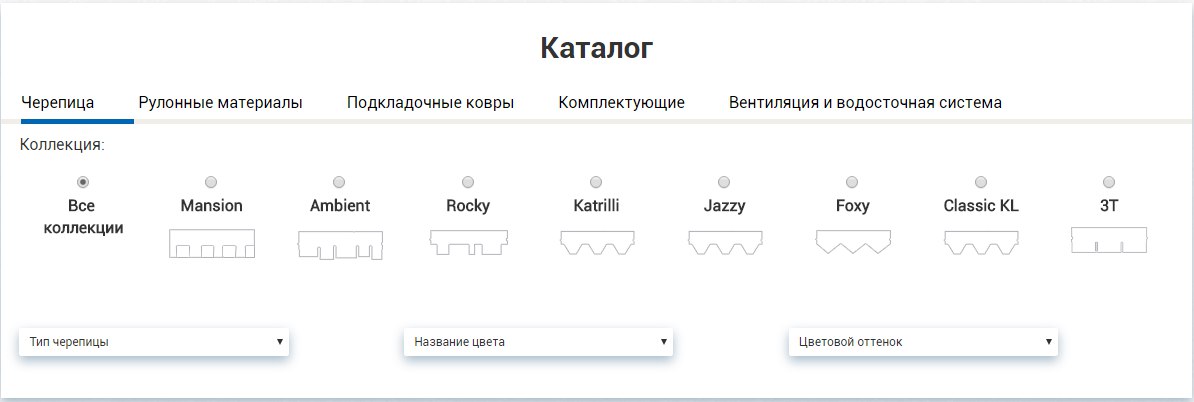 Рисунок 10. Первый блок и фильтры раздела “Черепица”Блоки с товарамиНиже первого блока отображаются товары, каждый отдельным блоком. По умолчанию, отображаются все товары. Блок товара состоит из:Одного или нескольких изображений товара. Если изображений несколько их миниатюры отображаются поверх самого изображения и просматриваются с помощью стрелок влево/вправо.НазваниеОписаниеТипКолекцияКоличество цветовКнопка “Подробнее” - при нажатии, перенаправляет на страницу товара.Рисунок 11. Блок товара с одним изображением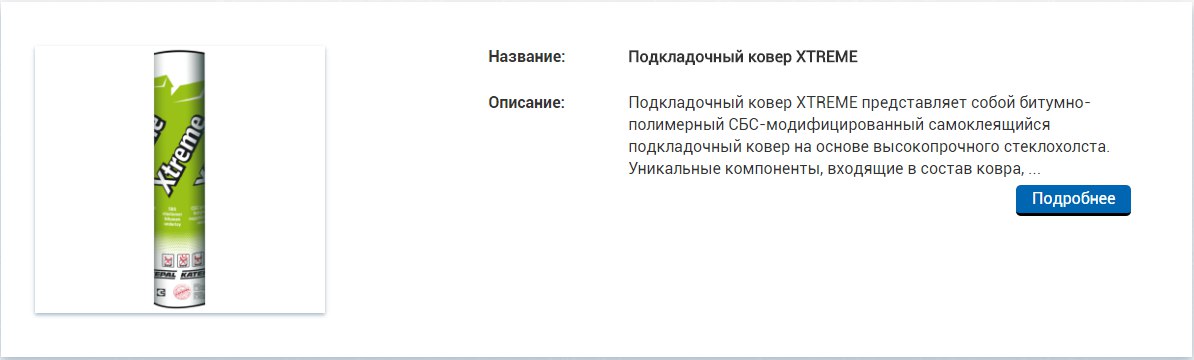 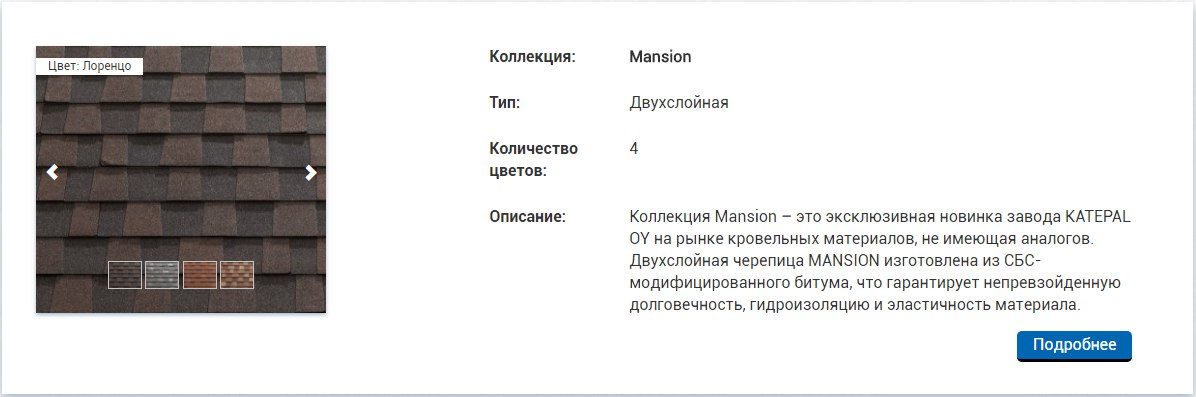 Рисунок 12. Блок товара с несколькими изображениями
Рисунок 13. Пример страницы “Каталог”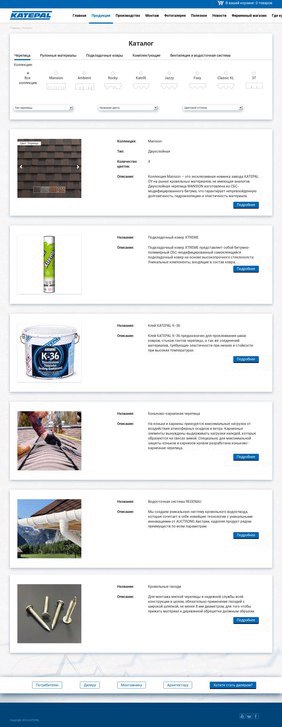 Страница товараСтраница товара из раздела “Черепица”,Страница состоит из таких компонентов:Название товараСлайдер с изображениями товараОписание товараЦветовая палитра коллекцииБлок с изображениями цветов товараБлок с кнопками, которые при наведении курсора меняют цвет:Подбор кровлиФотогалереяРасчет кровлиГде купить
Рисунок 14. Пример кнопок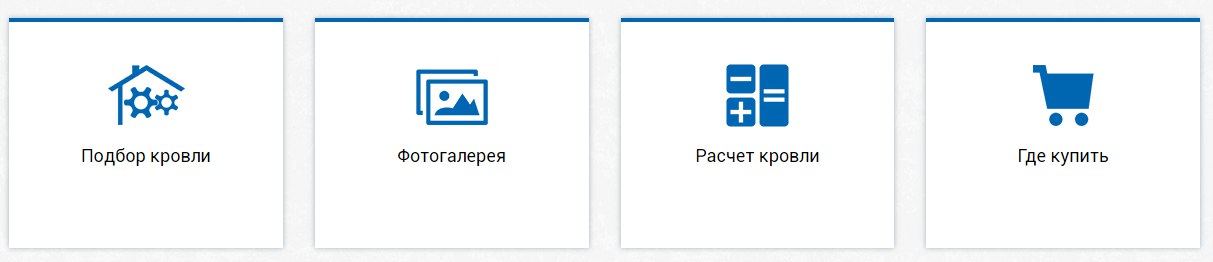 Таблицы с характеристиками товараБлок заказать. Состоит из:Наименования товараЦвет, выпадающий список с выбором цветаКоличество,поле для введения Площадь кровли, м2 и ниже Количество упаковок, шт., которое рассчитывается автоматически, относительно указанной площади.Кнопка “Добавить в корзину”
Рисунок 15. Пример блока “Заказать”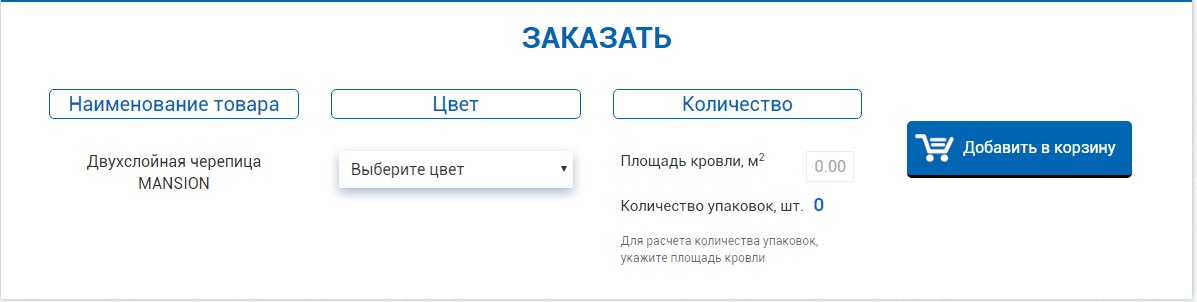 Сопутствующие товарыБлок из трех изображений и названий товаров.При наведении курсора появляется прозрачно-серый слой с надписью ПодробнееНадпись подробнее кликабельная. Перенаправляет на страницу товара.
Рисунок 16. Пример блока “Сопутствующие товары”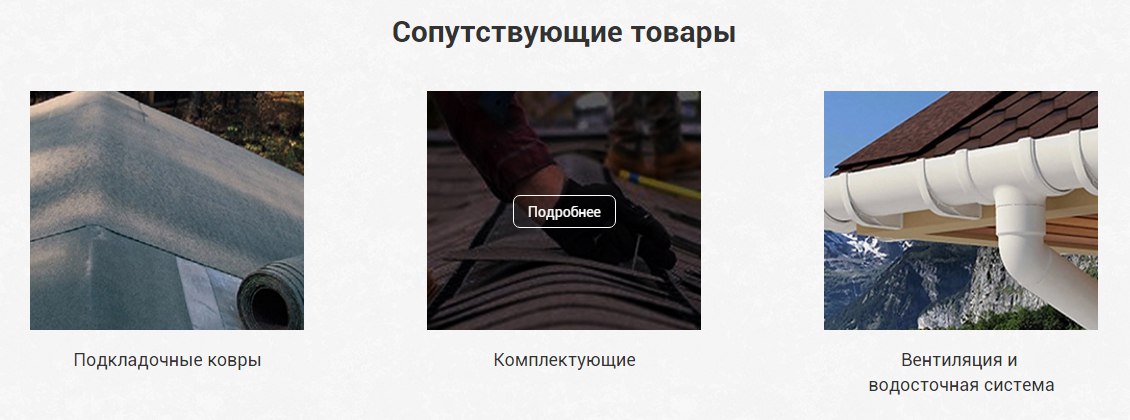 Блок с тремя кнопкамиСертификатыКачествоГарантия
Рисунок 17. Пример блока с кнопками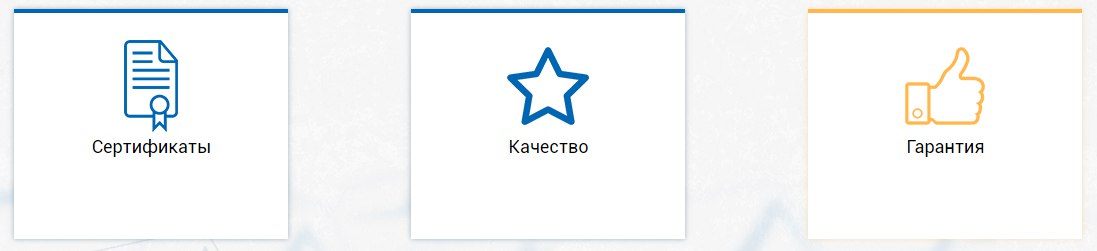 Другие страницы товаровСтраницы товаров из других разделов почти ничем не отличаются от выше описанных, кроме отсутствия слайдера с изображениями и в некоторых нет выбора цвета продукции.Примечание: При формировании заказа пользователем нужно предлагать комплектующие. Например клиент заказывает черепицу ему предлагается соответствующая коньково-карнизная черепица и ендовый ковер. После этого клиенту предлагается добавить к заказу еще подкладочный ковер (с обоснование зачем это нужно), гвозди и т.дРаздел “Производство”Назначение разделаспособствовать формированию имиджа успешной компании предоставить информацию о производстве продукцииКонтентный блокСтраница раздела должна содержать:общую информацию о производствеинформацию о преимуществах, гарантиях продукции.Информация на странице раздела должна быть представлена в виде единой статьи с изображениями.Раздел “Монтаж”Назначение разделаПредоставить пользователям информацию о использовании продукции.Контентный блокИнформация в разделе должна быть представлена в виде нескольких блоков.Блок с видеоматериаламиВ данном блоке отображаются видео-инструкции по монтажу продукции компании. По центру отображается видео с кнопкой для воспроизведения видео, ниже отображаются три следующих видео и кнопки влево/вправо.
Рисунок 18. Блок с видео-материалами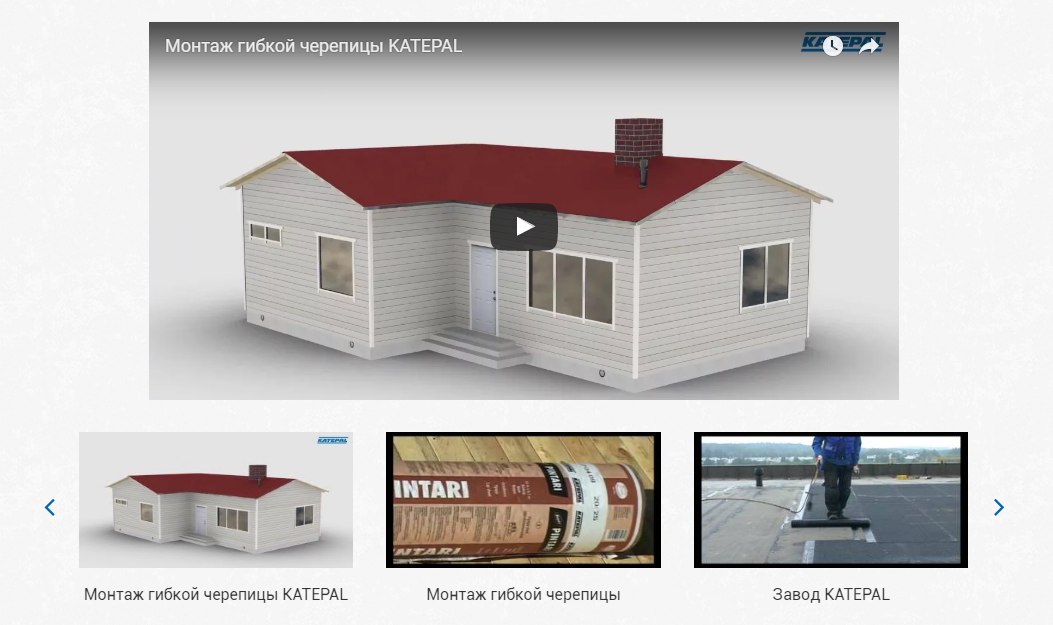 Инструкции по монтажуЕсть два блока с инструкциями по монтажу:Инструкция по монтажу гибкой черепицыИнструкция по монтажу двухслойной черепицы MANSIONБлок состоит из названия и изображения которое при наведении курсора мыши  появляется прозрачно-серый слой с кнопками “Скачать PDF” и “Читать”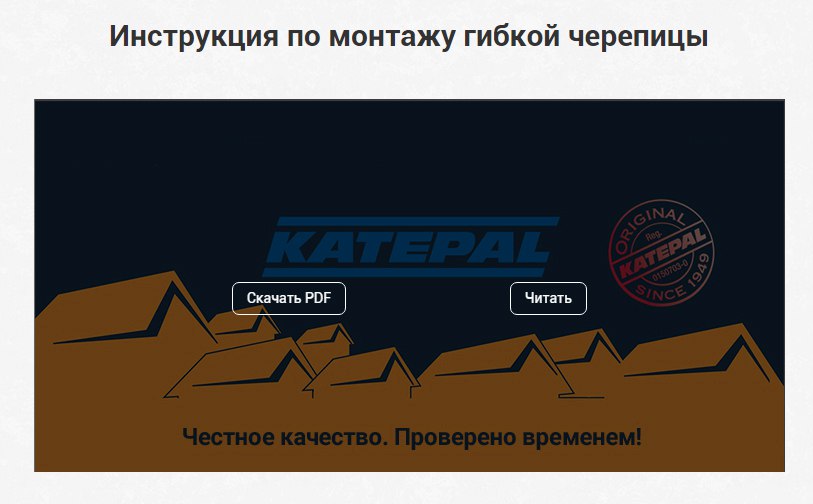 Рисунок 19. Блок с инструкциейФорма обратной связиСтандартная форма обратной связи, с текстовыми полями:ИмяEmailТелефонВопроси кнопка “Отправить”
Рисунок 20. Форма обратной связи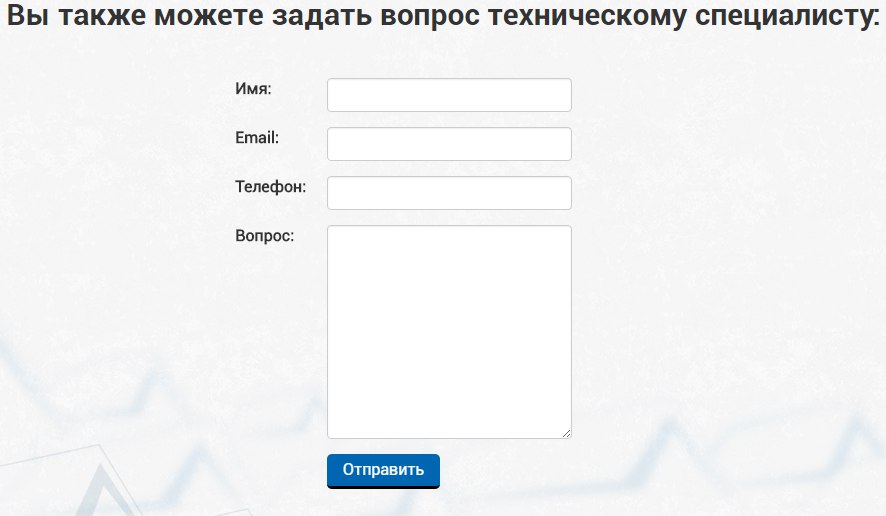 Раздел “Фотогалерея”Назначение разделаОтобразить фото продукции в использовании..Контентный блокИнформация в разделе должна быть представлена в виде нескольких блоков.Первый блок. ФильтрыВ данном блоке отображается фильтр по фотоматериалам. Блок состоит из из 9 радиокнопок с иконками, которые при наведении курсора мыши наклоняются в сторону:Все коллекции (выбранная по умолчанию)MansionAmbientRockyKatrilliJazzyFoxyClassic KL3ТНиже радиокнопок есть 3 выпадающих списка:Тип черепицыНазвание цветаЦветовой оттенок
Рисунок 21. Фильтры фотогалереи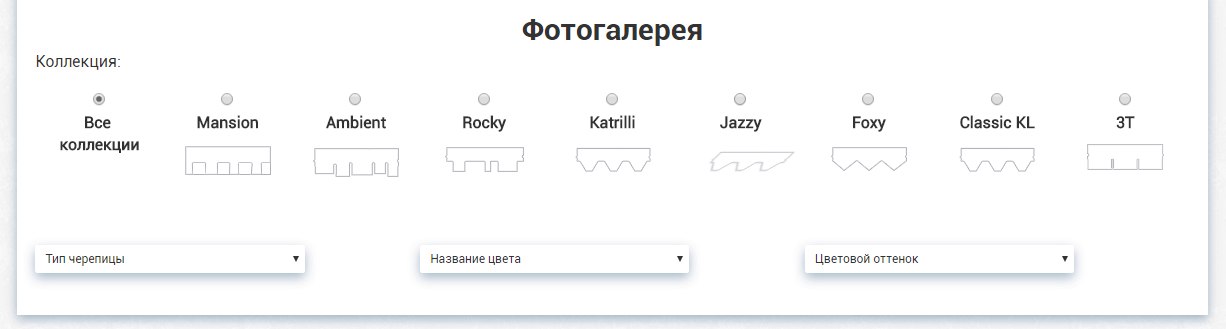 Второй блок. ИзображенияДанный блок условно разделен на таблицу 3х3 из изображений. Каждое изображение имеет подпись на прозрачно-сером фоне. При наведении мыши на изображение появляется прозрачно-серый слой с кнопкой ПодробнееНиже изображений есть кнопка “Показать еще”, которая при нажатии открывает следующие 9 изображений и превращается в кнопку “Загрузить еще”.Страница изображенияСтраница состоит из:НазванияИзображенияТаблицы с характеристикамиПод горизонтальной линией слева, кнопки поделиться в социальных сетях:VKFacebookOKМой мир (Mail.ru)Google+
Рисунок 22. Пример страницы изображения 	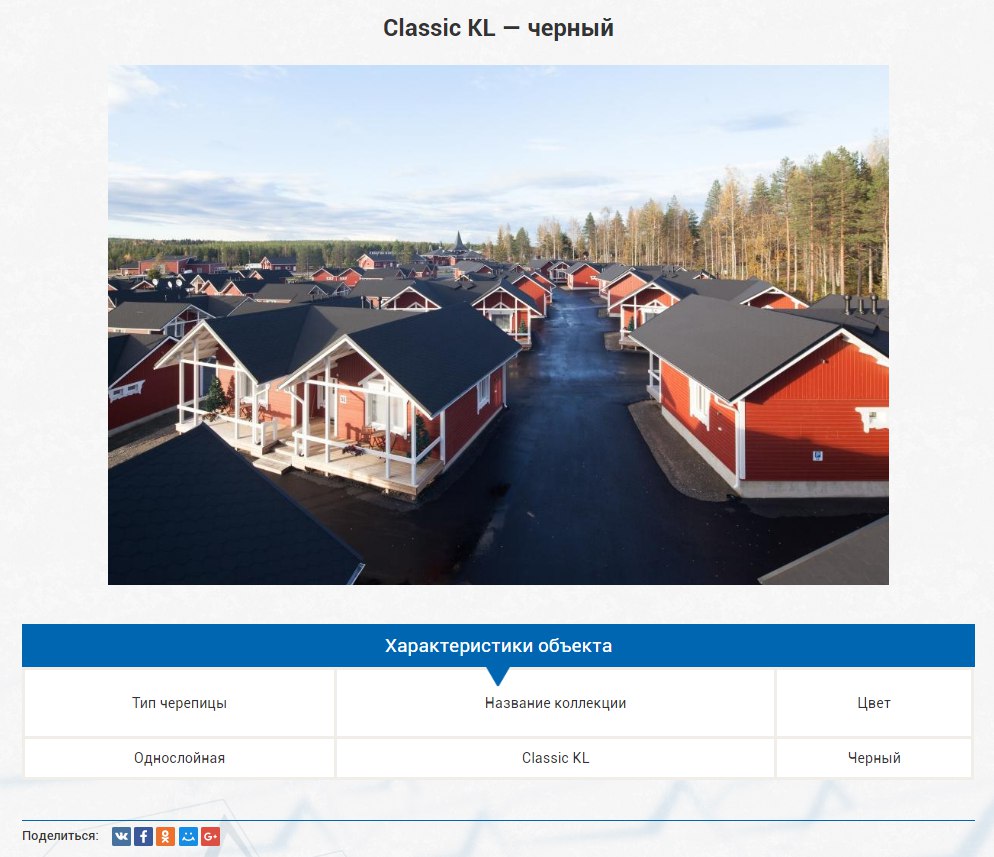 Раздел “Полезное”Назначение разделаПредоставить посетителям доступ к инструментам и полезной информацииКонтентный блокИнформация в разделе должна быть представлена в виде условной таблицы 4х3 из кнопок, которые при наведении указателя мыши меняют цвет и при нажатии перенаправляют на определенную страницу.
Рисунок 23. Пример страницы Полезное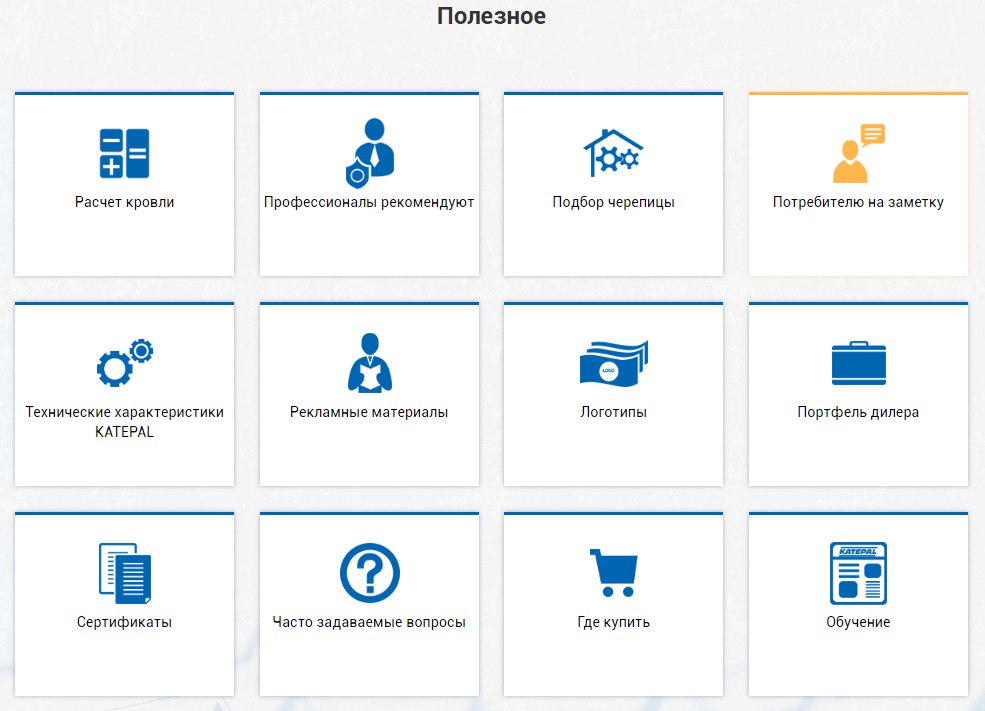 Расчет кровлиПри нажатии на кнопку “Расчет кровли” пользователя перенаправляет на страницу с калькулятором. Страница состоит из 4 блоков:ОписаниеПошаговая инструкция
Рисунок 24. Пример пошаговой инструкции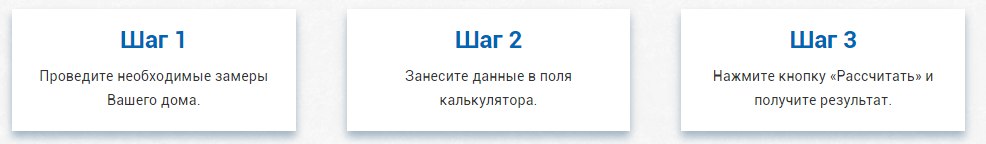 КалькуляторВыпадающий список с выбором коллекции товаровЦветовая палитра: миниатюры изображений с цветами товараПоля для ввода данныхКнопка “Рассчитать”Кнопка “Сбросить параметры”Результаты расчетаПримечание: В калькулятор нужно добавить удобства (пользователь должен понимать какие элементы и как измерить). Пример на сайте shinglass.ru
Рисунок 25.  Пример калькулятора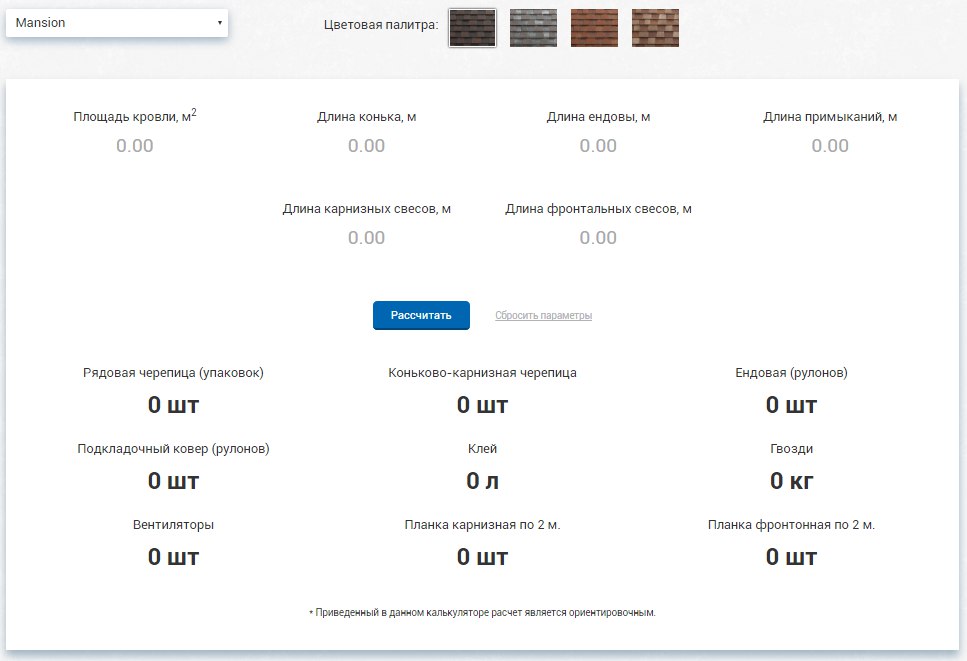 Блок с 4 кнопками. Кнопки при наведении курсора мыши меняют цвет, при нажатии перенаправляют на определенную страницу.Задать вопросФотогалереяГде купитьМонтаж
Рисунок 26. Пример блока с кнопками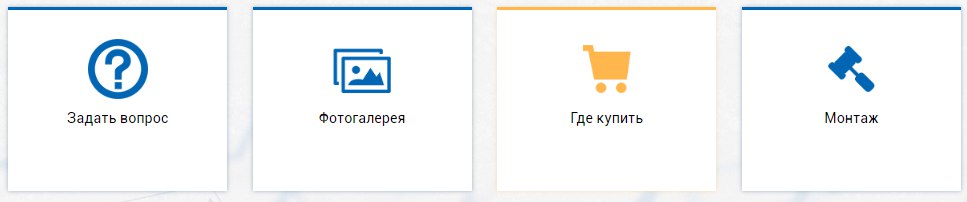 Профессионалы рекомендуютПри нажатии на кнопку “Профессионалы рекомендуют”  пользователя перенаправляет на страницу с отзывами профессионалов о продукции компании. Отзывы отображены в виде условной таблицы 3х3 с изображений с надписями на прозрачно-сером фоне. При наведении курсора появляется прозрачно-серый слой с кнопкой Подробнее.При нажатии на данную кнопку пользователя перенаправляет на страницу с видео-отзывом. На странице отображается только название и видео с отзывом.
Рисунок 27. Пример страницы “Профессионалы рекомендуют”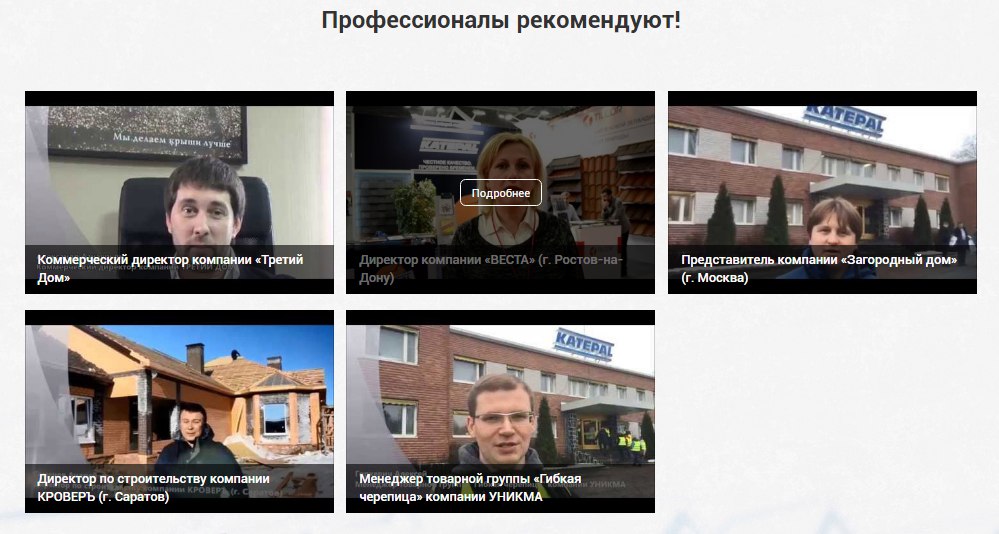 Подбор черепицыСтраница состоит из 3 блоков:Первый блок состоит из изображения и кнопок влево/вправо, под изображениями вкладки с выбором типа продукции, и цветовой палитры, а также кнопки “Купить выбранную черепицу”
Рисунок 28. Пример блока с изображениями 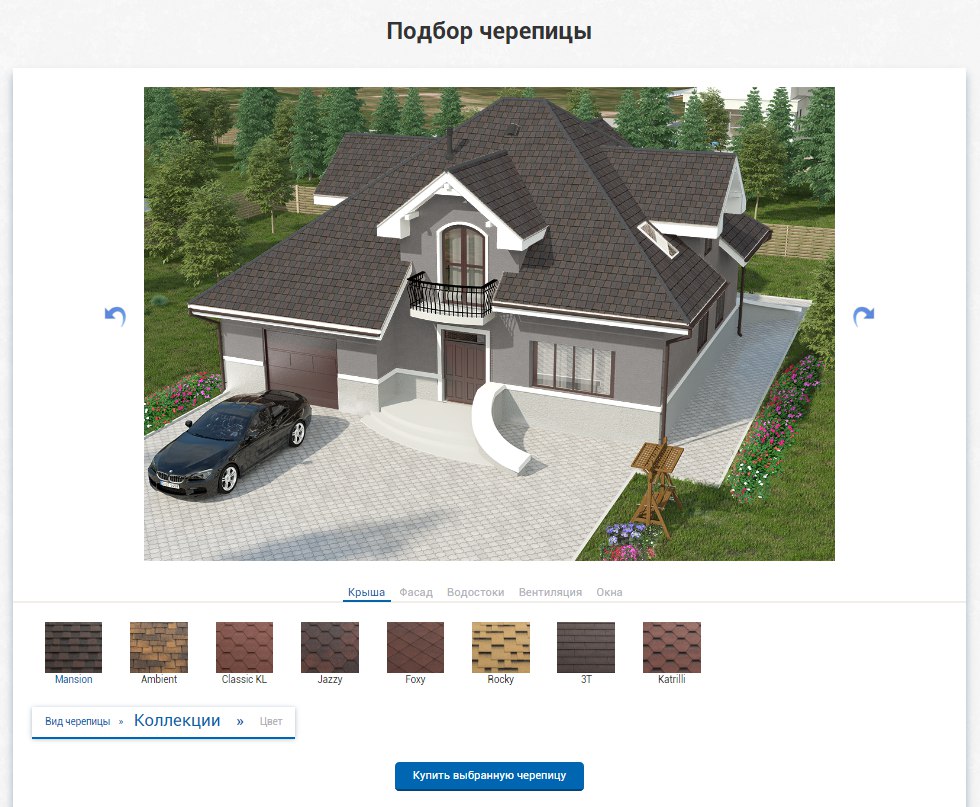 Примечание: Модуль с подбором кровли нужно доработать. Добавить 2-3 вида домов – домик в лесу, коттедж в городской черте. Добавить вид дома в зависимости от погоды (пасмурно, солнечно, времена года). Взять качественные, стильные и естественные виды домов. Второй блок вмещает только текстТретий блок : 4 кнопки, представленны на рисунку 26.
Потребителю на заметкуПри нажатии на кнопку “Потребителю на заметку” пользователя перенаправляет на страницу, которая состоит из трех блоков. Все блоки имеют изображение, название, краткое описание и кнопку “Подробнее”. Название тоже кликабельное, и перенаправляет на определенную страницуПервый блок перенаправляет на страницу “Что же такое СБС-модифицированный битум?”. Контент страницы выглядит как статья, внутри которой есть видео. Внизу есть кнопка “Следующая новость”Второй блок перенаправляет на страницу “Профессионалы рекомендуют!”И третий блок - на страницу “Как выбрать настоящую гибкую черепицу?” со статьей на данную тему. Внизу есть кнопка “Следующая новость”Технические характеристики KATEPALКнопка перенаправляет на страницу с таблицей характеристик продукции.
Рисунок 29. Пример страницы “Технические характеристики”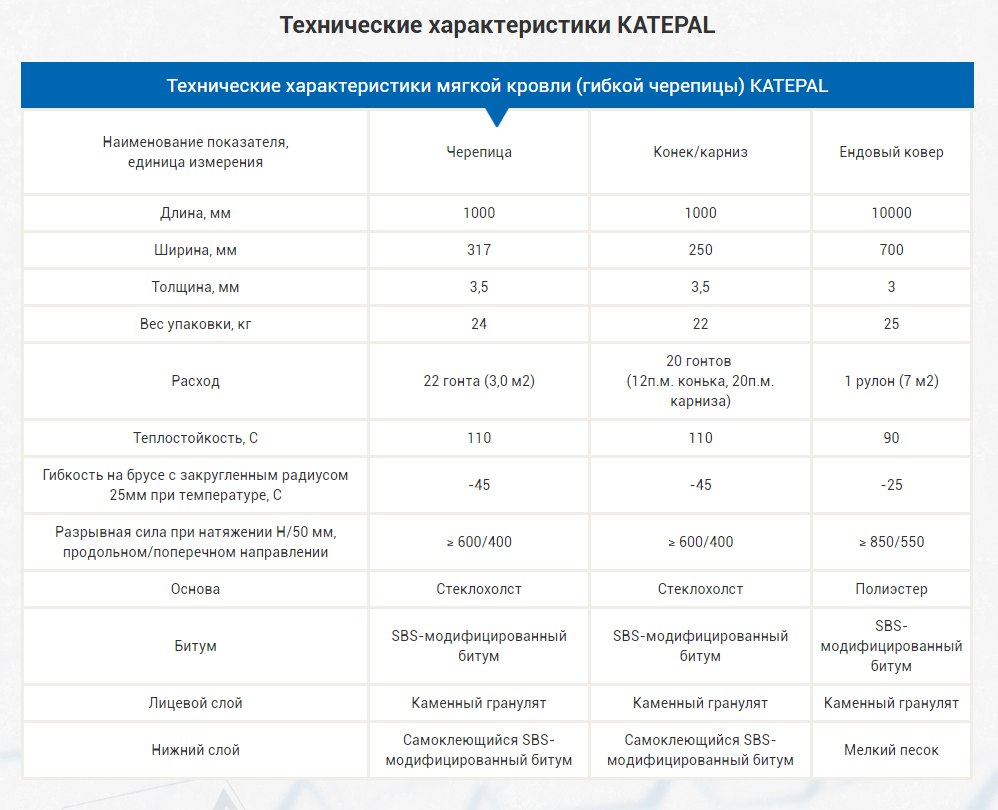 Рекламные материалыСтраница состоит из нескольких блоков.Первый блок вмещает кнопку “Заказать рекламные материалы”, которая при нажатии вызывает поп-ап окно с инструкциями и ссылкой на скачивание файла.
Рисунок 30. Блок с кнопкой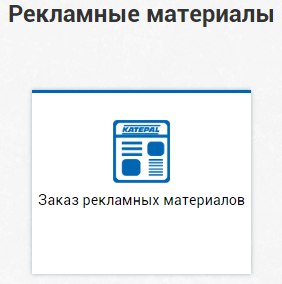 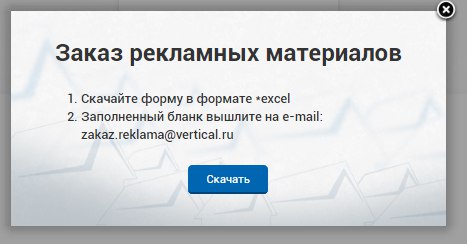 Рисунок 31. Поп-ап окно заказаОстальные блоки состоят из изображения рекламного материала, его названия, описания и кнопки Скачать.
ЛоготипыСостоит из двух блоков. Каждый блок имеет: изображение, название, три радиокнопки:В формате Adobe IllustratorВ формате PDFВ формате JPGкнопку “Скачать”.
Рисунок 32. Пример блока с логотипом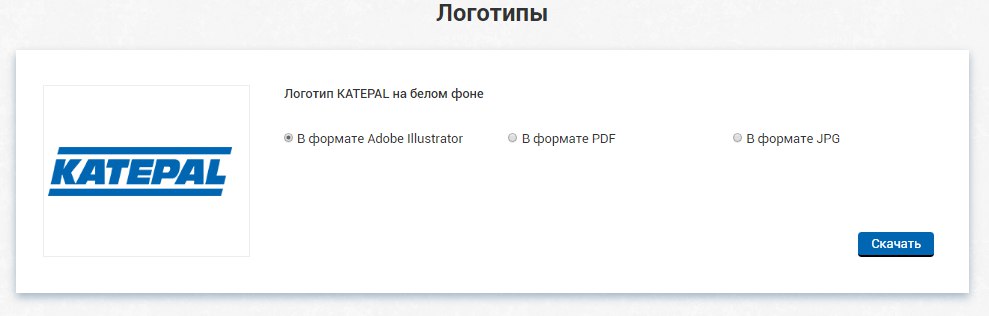 Портфель дилераСтраница состоит из 3 блоков:Первый: 3 кнопки:Как получить статус официального дилера. Перенаправляет на страницу с статьей.Маркетинговая поддержка. Перенаправляет на страницу с статьей.Заказ рекламных материалов. Описанная выше.Остальные блоки: состоят из изображения, названия и кнопки “Скачать”Рисунок 33. Пример страницы “Портфель дилера”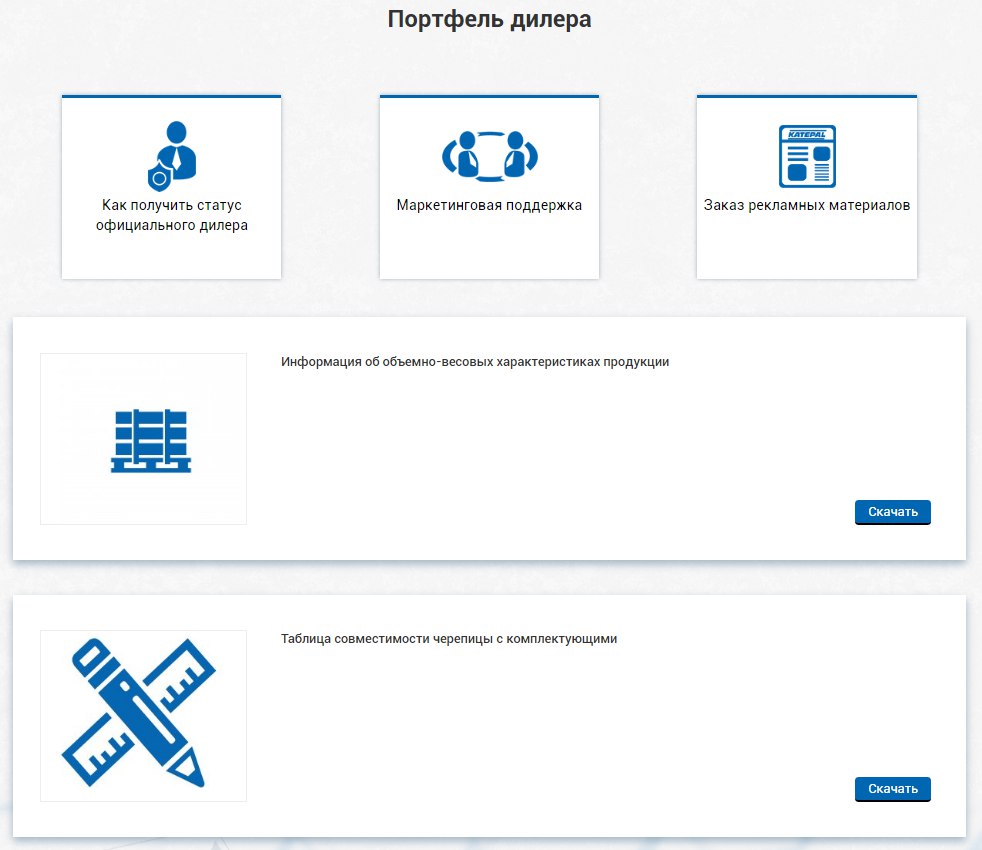 СертификатыСостоит из блоков с сертификатами и наградами. Каждый блок вмещает изображение, название и кнопку “Скачать”Часто задаваемые вопросыСтраница состоит из 4 изображений, размещенных условной таблицей 3х2 и их подписей. При наведении мыши на изображение, появляется прозрачно-серый слой с кнопкой “Подробнее”.При нажатии на кнопку открывается страница с текстом. Ниже данного блока есть форма обратной связи, представленная на рисунке 20, п. 5.6.3
Рисунок 34. Пример выше описанного блока 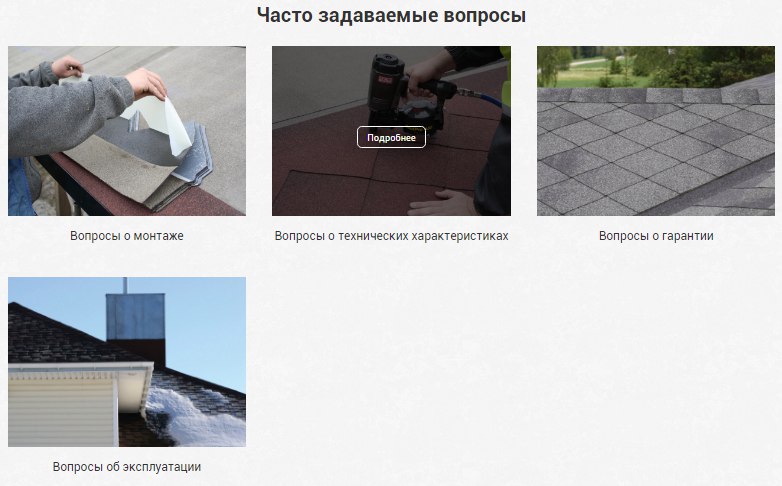 Где купить?При переходе на данную страницу определяется город, в котором находится пользователь, и с помощью Яндекс. Карты определяется ближайшие торговые точки. Страница состоит из строки “Ваш город”, 3 радиокнопок:ВсеДистрибьюторОфициальный дилеркнопок Смотреть: на карте, списком, и самой карты или списка на фоне карты.Также ниже есть контактные данные.
Рисунок 35. Пример страницы “Где купить”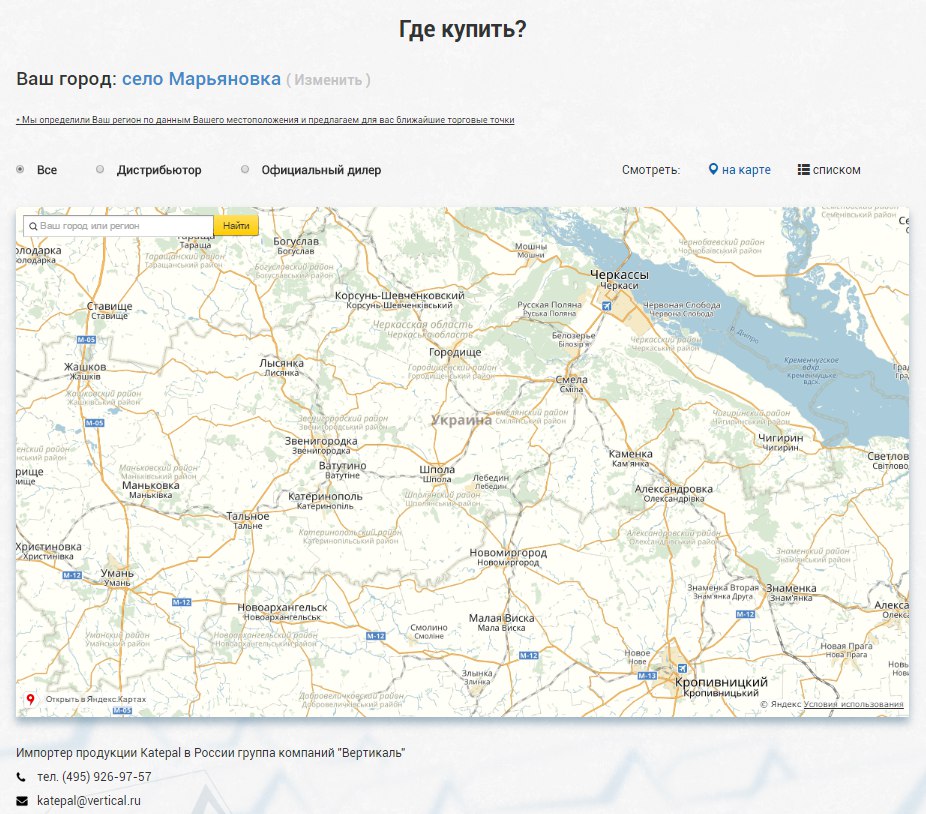 ОбучениеСтраница состоит из нескольких блоков. Первый блок это форма обратной связи с текстовыми полями и кнопкой “Отправить”:ФИОТелефонEmailГородВопрос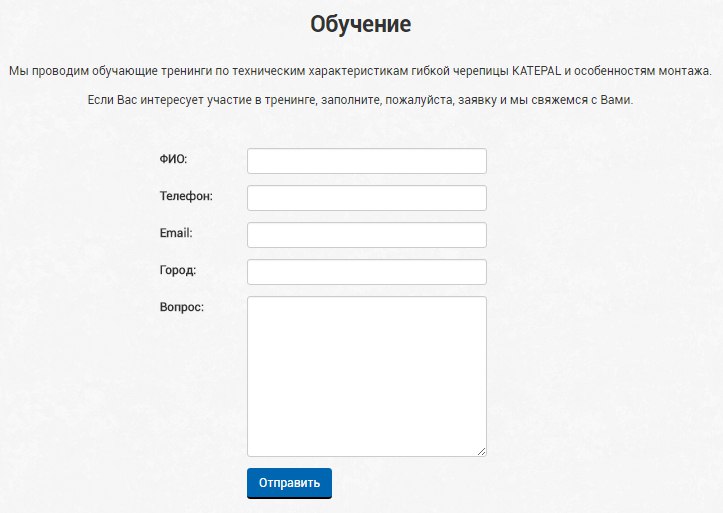 Рисунок 36. Форма обратной связи Остальные блоки - Информация с прошедших тренингов. Эти блоки состоят с изображения, даты, названия, описания и кнопки “Подробнее”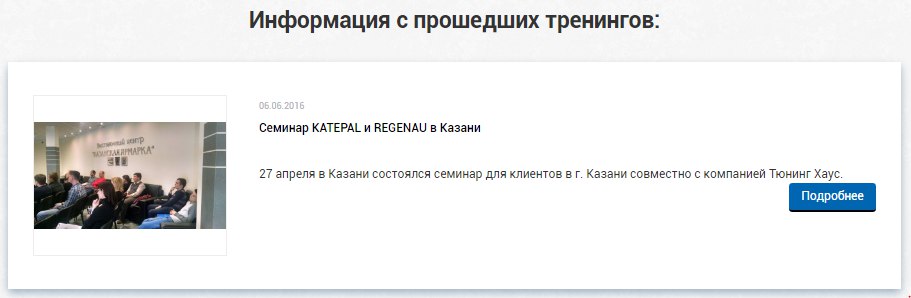 Рисунок 37. Пример блоков с информацией о прошедших тренингахПри нажатии на кнопку “Подробнее”, отрывается новость, с описанием данного события. Раздел “Новости”Назначение разделаОтображение новостей компанииКонтентный блокСтраница состоит из блоков, которые содержат изображение, дату публикации, название, описание и кнопку “Подробнее”. При нажатии на кнопку, открывается страница с данной новостью.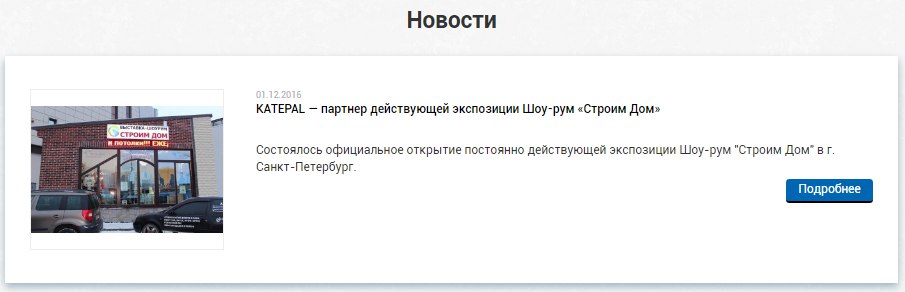 Рисунок 38. Блок с новостьюРаздел “Фирменный магазин” Назначение разделаПредоставление информации о фирменном магазине компании.Контентный блокСтраница предоставляет информацию о фирменном магазине компании, его адресу, контактных данных и фото.
Рисунок 39. Пример страницы “Фирменный магазин”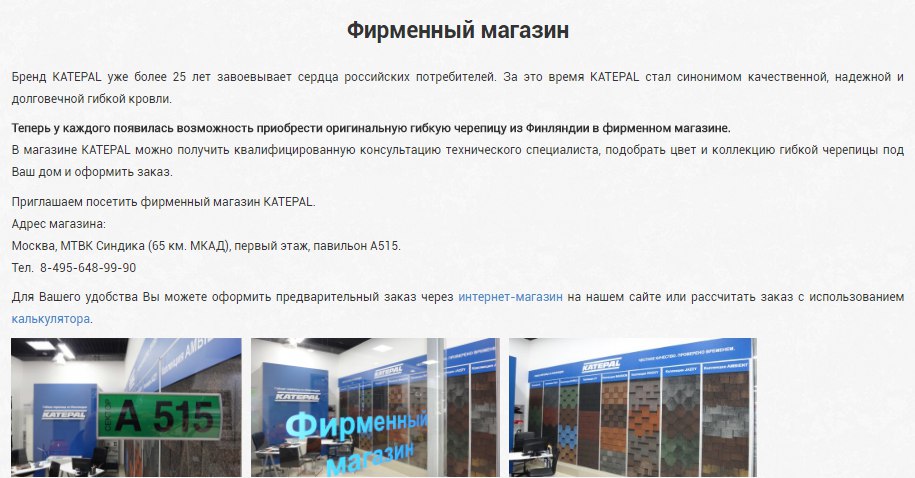 Раздел “Где купить”При наведении курсора в хедере на кнопку “Где купить” есть выпадающая строка-список:Фирменный магазин. (п. 5.10)Представительство в Екатеринбурге ( структура страницы такая же как Фирменный магазин п.5.10)Дистрибьюторы и дилеры (открывает ту же страницу, как при нажатии на кнопку “Где купить”. Описание раздела п. 5.8.11)
Другие примечанияДобавить количество интерактивных форм на сайте, которые делают его удобным, но не навязчивым. Например,Клиент смотрит ассортимент черепицы – параллельно фото объектов с этой же черепицейКлиент смотрит инструкцию по монтажу и параллельно открывается чат с техническим специалистом (или форма вопрос ответ)Увеличить присутствие видео-контента. У нас есть несколько роликов в черепицей. Планируем активно снимать видео в следующем году.Дизайн , верстка и программирование должно быть выполнено в соответствии с чеклистами указанными ниже.Приложение № 1 
к Договору № ____________От « ___ » _____________  20__ г.«УТВЕРЖДАЮ»Исполнительный директор ____________________________________________________________________________________________________   /__________/
М.П.                      «      » ___________ .Организация, должностьФамилия, имя, отчествоПодпись, датаОрганизация, должностьФамилия, имя, отчествоПодпись, дата